Dossier de CandidaturePrix à l’Innovation 202317 ème éditionAfin de correspondre aux enjeux d’innovation actuels et à venir pour la filière, les catégories des prix à l’innovation 2023 seront les suivantes : "Viticulture ", afin de récompenser l’entreprise innovante dans le domaine viticole."Œnologie", afin de récompenser l’entreprise innovante dans le process d’élaboration des vins effervescents."Innovation technologique Process, produits et consommables", afin de récompenser l’entreprise développant des concepts, des process de production ou des produits innovants dans le domaine des vins."Innovation Marketing, services", afin de récompenser l’entreprise qui présentera une innovation marketing ou de service, dans le domaine des vins."Responsabilité Sociétale des Entreprises (RSE)" afin de récompenser l’exemplarité des actions mises en place par une entreprise de la filière vins pour limiter les impacts négatifs de son activité et améliorer son environnement qu’il soit humain, social ou naturel.Dans toutes les catégories, une attention particulière sera portée aux dossiers prenant en compte les aspects liés au développement durable.Ce dossier complet est à retourner au plus tard le 21 avril 2023 - 17h par mail à : desmaret@epernay-agglo.fr
Merci d’y ajouter tout document nous permettant d’évaluer au mieux votre projet.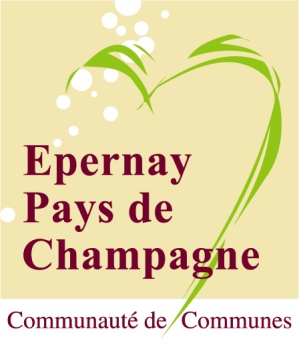 L’entrepriseNom de l’entreprise : 	Siège social : 	Code postal : 	Commune : 	Pays : 	Site internet : 	Forme juridique : 	Numéro Siret :	Code APE : 	Secteur d’activité :	L’entreprise appartient-elle à un groupe : 	□ Oui       □ NonSi oui, lequel : 	Tranche d’effectif de l’entreprise : □ 1 à 9 salariés	□ 10 à 49	□ 50 à 249	□ 250 à 4999 	□ + de 5000 Le dirigeantNom : 	Prénom :	Fonction : 	Courriel :	Téléphone :	Le responsable du dossier (si différent du dirigeant)Nom : 	Prénom :	Fonction : 	Courriel :	Téléphone :	Description de l’innovationDescription du produit, du process ou du service innovant : 														Quel est le caractère innovant et/ou exemplaire de ce produit/process/service dans votre secteur d’activité ?  : 													Quel processus/idée est à l’origine de cette innovation (étude de l’environnement concurrentiel, demande de la clientèle, évolution réglementaire, modification de l’environnement économique, découverte scientifique …) ?				A quel stade de développement se situe cette innovation (R&D, prototype, mise sur le marché imminente, commercialisation en cours…) ?  : 				Cette innovation a-t-elle fait l’objet d’une protection intellectuelle ? Si oui, laquelle et à quelle date ?				Cette innovation a-t-elle fait l’objet d’une récompense ? D’un prix ?				Quels moyens (humains, techniques, financiers …) ont été nécessaires au développement de cette innovation ?							Avez-vous sollicité un accompagnement dans le développement de cette innovation ?(ex. : BPI, agence d’innovation, agence de développement local, chambre consulaire, conseil régional, laboratoire de recherche, INPI, prestation technologique réseau, crédit impôt recherche…) Si non, pourquoi ?Si oui, lesquels et quelle en est votre appréciation ?Quels sont les objectifs économiques, sociaux et/ou environnementaux que vous prévoyez pour cette innovation ? : 							Quels moyens consacrez-vous à la réalisation de ces objectifs ?							Avez-vous prévu de solliciter un accompagnement extérieur pour la réalisation de ces objectifs ?    □ Oui       □ NonSi oui, lequel ?							Documents joints : peuvent être joints au présent dossier de candidature tous documents susceptibles d’apporter des compléments nécessaires à la délibération du jury (supports audiovisuels, éléments comptables…).Pour les candidatures au prix RSEQuels sont les enjeux RSE liés à votre activité ?  Présentez brièvement le projet, ses objectifs, sa cohérence par rapport aux enjeux/ambitions RSE de votre entreprise, sa durée dans le temps, ses impacts Quel(s) est/sont le(s) caractère(s) exemplaire(s) à retenir de ce projet ? Attestation de dettes et de réglementation :Je soussigné (e) ……………………..………………………………………………………………..agissant en qualité de …………………………………………………………………….……..… pour le compte de l’entreprise …………………………………………………………..………………………….., certifie sur l'honneur :La véracité des informations fournies dans le présent dossier.Etre à jour des dettes fiscales et sociales de la société.Accepter sans réserve le règlement du prix à l’innovation 2023 et ne contester en aucun cas les conditions d’organisation de ce prix ni ses résultats.Que l’innovation présentée respecte les directives européennes relatives à la santé et à la sécurité.	Fait à ………………………………………………….	Le      ………………………………………………….	Cachet de l'entreprise	SignatureConfidentialité :Le présent dossier de candidature ainsi que tous les documents joints sont soumis à la confidentialité et visent uniquement à permettre au jury d’analyser et de sélectionner les candidats. Aucune utilisation publique ne pourra être faite des documents remis.Communication Presse :  J’autorise		 Je n’autorise pasla Communauté d’Agglomération Epernay Coteaux et Plaine de Champagne à diffuser les informations ci-dessous dans le cadre de l’organisation du Prix à l’Innovation 2023Nom de l’entreprise : 	Contact presse : 	Désignation de l’innovation : 	Descriptif sommaire de l’innovation : 	202020212022Perspectives 2023Chiffre d’affaires HTPart réalisée à l’exportRésultat d’exploitationTotal du bilan